令和６年度長野県高等学校定時制・通信制体育大会〇〇競技　東信大会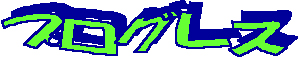 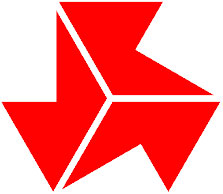 　　　　　　　　　　　　　高校総体前進しよう・向上しよう・飛躍しよう期日：令和〇年〇月〇日（〇）～〇日（〇）場所：〇〇〇〇体育館　　　主　　催　  　東信高等学校体育連盟　　　　　　　　　　長野県高等学校体育連盟　　　　　　　　　　長野県教育委員会　　　後　　援　　　上田市・上田市教育委員会・上田市スポーツ協会東御市・東御市教育委員会・東御市スポーツ協会小諸市・小諸市教育委員会・小諸市スポーツ協会佐久市・佐久市教育委員会・佐久市スポーツ協会　　　主　　管      東信高等学校体育連盟  各専門部　　　　　　　　　　長野県高等学校体育連盟  各専門部